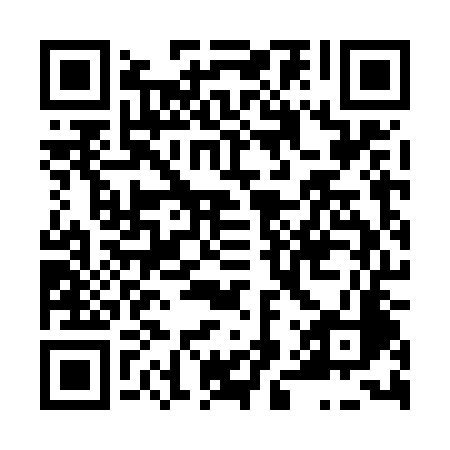 Prayer times for Bilence, Czech RepublicWed 1 May 2024 - Fri 31 May 2024High Latitude Method: Angle Based RulePrayer Calculation Method: Muslim World LeagueAsar Calculation Method: HanafiPrayer times provided by https://www.salahtimes.comDateDayFajrSunriseDhuhrAsrMaghribIsha1Wed3:185:401:036:098:2710:392Thu3:155:391:036:108:2810:423Fri3:115:371:036:118:3010:454Sat3:085:351:036:128:3110:475Sun3:055:331:036:138:3310:506Mon3:025:321:036:148:3410:537Tue2:585:301:036:158:3610:568Wed2:555:281:026:168:3710:599Thu2:515:271:026:168:3911:0210Fri2:485:251:026:178:4011:0511Sat2:475:241:026:188:4211:0812Sun2:475:221:026:198:4311:1013Mon2:465:211:026:208:4511:1114Tue2:455:191:026:218:4611:1215Wed2:455:181:026:228:4811:1216Thu2:445:161:026:238:4911:1317Fri2:445:151:026:238:5011:1318Sat2:435:141:026:248:5211:1419Sun2:435:131:026:258:5311:1520Mon2:425:111:036:268:5411:1521Tue2:425:101:036:278:5611:1622Wed2:415:091:036:278:5711:1623Thu2:415:081:036:288:5811:1724Fri2:415:071:036:299:0011:1825Sat2:405:061:036:309:0111:1826Sun2:405:051:036:309:0211:1927Mon2:405:041:036:319:0311:1928Tue2:395:031:036:329:0411:2029Wed2:395:021:036:329:0611:2130Thu2:395:011:046:339:0711:2131Fri2:385:001:046:349:0811:22